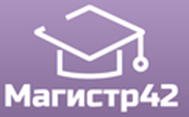 Всероссийский проект конкурсовметодических разработок уроков и внеклассных мероприятийдля педагогов и обучающихся.Публикуются списки победителей и призеров конкурса.Остальные участники получат сертификаты за участие.Рассылка наградных документов ( до 10 января  2021 года). Просим Вас проверять периодически папку Спам в своей почте, рекомендуем добавить наш электронный адрес в список контактов Вашей почты, чтобы письма с документами  не попадали в Спам.Приказ № 1 от 04.01.2021 г.Всероссийский конкурс«ЭРУДИТ» ЗИМА – 2021№ п/пФИОРЕГИОН1Апресян ЛилитГеращенко Нина ЮрьевнаИркутская область2Буздалина АнастасияСачиян Константин АшотовичГ. Калуга3Глазунова ВалерияСачиян Константин АшотовичГ. Калуга4Петрова ВладиславаСачиян Константин АшотовичГ. Калуга5Онуфриевич Валерия АлександровнаГонская Нина НиколаевнаРостовская область6Гонская Нина НиколаевнаРостовская область